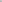 Zhotovitel:ČEVAK a.s., Severní 8/2264, 370 10 české Budějovice	 	Číslo zakázkySpolečnost je zapsána v obchodním rejstříku oddíl B, vložka 657, 				      4311008S00680 ČEVAK u Krajského soudu v Českých Budějovicíchtel.: 844 844 870 , fax: 387 761 225, e-mail: info@cevak.cz lČ: 60849657 DIČ: CZ6084965702 - OBJEDNÁVKA	Popis objednané práce: 	Ostatní provozní činnosti prosinec 2017Objednatel (vlastník dotčeného pozemku nebo stavby):Adresa pro doručení faktury: (vyplňte pouze v případě, že se adresa liší od adresy objednatele) Jméno a příjmení (firma):Souhlasím s tím, že konečnou cenu za objednané práce stanoví zhotovitel podle skutečného provedení dle Ceníku prací a výkonů CEVAK a.s. platného v den jejich dokončení.Prohlašuji:Na dotčeném pozemku jsem oprávněn předmětnou práci uskutečnitProvedení objednaných prací splňuje podmínky pro uplatnění snížené sazby DPH (podle zákona č. 235/2004 Sb.)	Ano, splňuje	Ne, nesplňujeProvedení objednaných prací souvisí výhradně nebo částečně s mou ekonomickou činností — podléhá režimu přenesené daňové povinnosti (vyplňuje pouze plátce DPH)	Ano, souvisí	Ne, nesouvisíV případě, že výše uvedená prohlášení budou nepravdivá, budu hradit škodu z toho plynoucí.Poznámky:K převzetí zhotovené práce zmocňuji:Jméno a příjmení (firma):Objednávám výše uvedené práce a souhlasím se zpracováním mých osobních údajů za účelem plnění smlouvy o dílo a potvrzuji, že všechny mnou uvedené údaje jsou pravdivé.	V .	dne...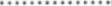 Jméno a příjmení /hůlkovým písmem/ a podpis objednateleZhotovitel:ČEVAK a.s., Severní 8/2264, 370 10 české Budějovice	 	Číslo zakázkySpolečnost je zapsána v obchodním rejstříku oddíl B, vložka 657, 				      4311008S00680 ČEVAK u Krajského soudu v Českých Budějovicíchtel.: 844 844 870 , fax: 387 761 225, e-mail: info@cevak.cz lČ: 60849657 DIČ: CZ60849657	                                                                                    Práci provedl: stř. Třeboň11 - ZAKÁZKOVÝ LISTPOPIS PROVEDENÉ PRÁCE:Ostatní provozní činnosti prosinec 2017FAKTURACE VODOMĚRU	Typ vodoměru: .	Číslo vodoměru: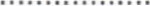 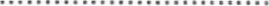 Vodoměr fakturovat:/zakřížkovat a doplnit/ Objednateli	E] Městu/Obci .Cl Investorovi ZTV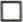 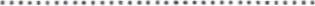 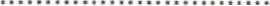 VÝKAZ SPOTŘEBOVANÉHO MATERIÁLU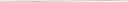 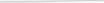 VOZIDLOTyp a RZ:	Ujeté km	Sazba:	Kč/kmTyp a RZ: 	Ujeté km  km	Sazba:Kč/km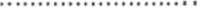 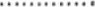 VÝKAZ PRÁCEPRÁCI PŘEDAL				PRÁCI PŘEVZAL Jméno a příjmení:				Jméno a příjmení:Podpis:					Podpis:Ostatní provozní Činnosti prosinec 2017 /4311008S00680/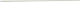 Cena celkem : 91.839,32 Kč bez DPHMarie Filsaková30.12.2017	Cevak a.s . Treboh tel. 384721155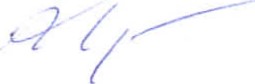 Jméno a příjmení (firma):Adresa (ulice, č.p., obec, PSČ):Datum nar./ IČ : 28136853Městská vodohospodářská, s.r.o.Jméno a příjmení (firma):Adresa (ulice, č.p., obec, PSČ):Datum nar./ IČ : 28136853Palackého nám. 46/11, 379 01 TřeboňJméno a příjmení (firma):Adresa (ulice, č.p., obec, PSČ):Datum nar./ IČ : 28136853DIČ (plátce DPH) CZ 28136853Tel..Adresa (ulice, č.p., obec, PSČ):Přesná adresa dotčeného objektu:Obec:Ulice:nám.Č.p./č.e.Část obce:Kat.území:Č. parcelní:SKLADOVE CISLODRUH MATERIALUKSDle rozpisu prací fakturujeme za ostatní provozní činnosti za měsícprosinec 2017 celkem : 91.839,32 KČ bez DPHPráce montéra:hod. sazba:Kč/hCelkem:hod.Práce dělníka:POZNÁMKYhod. sazba: 								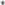 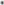 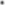 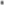 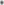 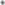 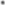 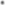 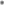 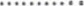 Kč/h	Celkem: 						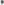 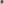 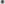 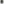 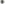 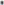 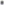 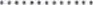 					 hod.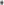 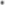 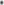 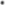 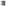 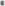 Dne:4.1.2018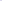 NázevMěrné jednotkaPočetCena za jed. bez DPHCena bez DPHkanal. Novohradská ul.kpl115 760,74 Kč15 760,74 Kč12.12Čištění kanal. Novohradské ul.kpl114 277,74 Kč14 277,74 Kč14.12.Čištění kanal. u Lesostavebkpl115 702,74 Kč15 702,74 Kč15.12.oprava PSK Dukelská ul.hod3380,00 Kč1 140,00 KčFiat Doblokm3015,00 Kč450,00 Kčmateriál DLV3711237095 :SUL 180a spínací hodinyks1920,77 Kč920,77 KčZ-R230/SO instalační reléks1428,39 Kč428,39 Kčv9d.E. 431001800137kpl13 407,45 Kč3 407,45 Kč. ChocholousekMontážhod1380,00 Kč380,00 Kčdoprava Ford Tranzitkm1020,00 Kč200,00 Kčrevize Cla-valkpl112 287,75 Kč12 287,75 KčČištění ul. Sádeckékpl116 858,74 Kč16 858,74 Kč8.12.odpojeni čerp. Kopečekhod2,5380,00 Kč950,00 Kčtechnická činnosthod15550,00 Kč8 250,00 KčVW Caddykm5515,00 Kč825,00 KčCelkem91 839,32 Kč